ЗАКОНБРЯНСКОЙ ОБЛАСТИОБ УПОЛНОМОЧЕННОМ ПО ЗАЩИТЕ ПРАВПРЕДПРИНИМАТЕЛЕЙ В БРЯНСКОЙ ОБЛАСТИПринятБрянской областной Думой31 октября 2013 годаНастоящий Закон в соответствии с Федеральным законом "Об уполномоченных по защите прав предпринимателей в Российской Федерации" определяет правовое положение, основные задачи, компетенцию Уполномоченного по защите прав предпринимателей в Брянской области, порядок его назначения на должность и порядок досрочного прекращения полномочий.Статья 1. Учреждение должности Уполномоченного по защите прав предпринимателей в Брянской областиДолжность Уполномоченного по защите прав предпринимателей в Брянской области (далее, если не оговорено особо, - Уполномоченный) учреждается в целях обеспечения гарантий государственной защиты прав и законных интересов субъектов предпринимательской деятельности, осуществляющих свою деятельность на территории Брянской области, и соблюдения их органами государственной власти Брянской области, органами местного самоуправления и должностными лицами.Статья 2. Правовые основы деятельности УполномоченногоПравовыми основами деятельности Уполномоченного являются Конституция Российской Федерации, федеральные законы, Устав Брянской области, настоящий Закон и иные законы Брянской области.Статья 3. Правовое положение и задачи Уполномоченного1. Должность Уполномоченного по защите прав предпринимателей в Брянской области в соответствии с Уставом Брянской области является государственной должностью Брянской области.1.1. Уполномоченный имеет печать и бланки со своим наименованием и с изображением герба Брянской области.(п. 1.1 введен Законом Брянской области от 08.05.2014 N 35-З)2. Основными задачами Уполномоченного являются:защита прав и охраняемых законом интересов субъектов предпринимательской деятельности на территории Брянской области;осуществление контроля за соблюдением прав и законных интересов субъектов предпринимательской деятельности органами исполнительной власти Брянской области и органами местного самоуправления;(в ред. закона Брянской области от 30.01.2023 N 2-З)содействие развитию общественных институтов, ориентированных на защиту прав и законных интересов субъектов предпринимательской деятельности;взаимодействие с предпринимательским сообществом;участие в формировании и реализации государственной политики в области развития предпринимательской деятельности, защиты прав и законных интересов субъектов предпринимательской деятельности;информирование общественности Брянской области о соблюдении и защите прав и законных интересов субъектов предпринимательской деятельности на территории Брянской области.Статья 4. Порядок назначения на должность Уполномоченного1. На должность Уполномоченного назначается лицо, являющееся гражданином Российской Федерации, постоянно проживающее в Российской Федерации, не имеющее гражданства (подданства) иностранного государства либо вида на жительство или иного документа, подтверждающего право на постоянное проживание гражданина Российской Федерации на территории иностранного государства, достигшее возраста 30 лет и имеющее высшее образование.(п. 1 в ред. Закона Брянской области от 29.09.2021 N 73-З)2. Уполномоченный назначается на должность и освобождается от должности Губернатором Брянской области по согласованию с Уполномоченным при Президенте Российской Федерации по защите прав предпринимателей и с учетом мнения предпринимательского сообщества Брянской области.3. Уполномоченный назначается на должность сроком на пять лет. Одно и то же лицо не может быть назначено на должность Уполномоченного более двух сроков подряд. Уполномоченный исполняет свои полномочия до вступления в должность вновь назначенного Уполномоченного, за исключением случаев досрочного превращения полномочий.(в ред. Закона Брянской области от 29.09.2021 N 73-З)4. После назначения на должность Уполномоченный приносит присягу следующего содержания:"Клянусь защищать права и законные интересы предпринимателей в Брянской области, честно и добросовестно исполнять обязанности Уполномоченного по защите прав предпринимателей в Брянской области, соблюдать Конституцию Российской Федерации и федеральные законы, Устав Брянской области и законы Брянской области".Присяга приносится в торжественной обстановке. Текст присяги зачитывается вслух. Факт принесения присяги подтверждается подписью лица, ее принесшего, на бланке присяги, который приобщается к личному делу Уполномоченного. Форма бланка присяги утверждается Губернатором Брянской области.5. Уполномоченный имеет удостоверение, являющееся документом, подтверждающим его полномочия.Удостоверение подписывается Губернатором Брянской области. Образец и описание удостоверения утверждаются Губернатором Брянской области.Статья 5. Ограничения и обязанности в связи с замещением должности Уполномоченного1. На Уполномоченного распространяются ограничения, установленные Федеральным законом "О противодействии коррупции", другими федеральными законами и законами Брянской области для лиц, замещающих государственные должности субъекта Российской Федерации.2. Уполномоченный обязан прекратить деятельность, не совместимую с его статусом, не позднее 14 дней со дня вступления в должность. В случае если в течение указанного срока Уполномоченный не выполнит установленные требования, его полномочия досрочно прекращаются со дня принятия соответствующего указа Губернатора Брянской области.3. В течение срока своих полномочий Уполномоченный обязан постоянно проживать на территории Брянской области.(п. 3 введен законом Брянской области от 30.01.2023 N 2-З)Статья 6. Досрочное прекращение полномочий Уполномоченного1. Полномочия Уполномоченного досрочно прекращаются по представлению Уполномоченного при Президенте Российской Федерации по защите прав предпринимателей либо с его согласия в следующих случаях:1) утраты доверия по основаниям, установленным Федеральным законом "О противодействии коррупции";2) неспособности Уполномоченного по состоянию здоровья или иным уважительным причинам в течение длительного времени (не менее четырех месяцев подряд) исполнять свои обязанности;3) подачи Уполномоченным письменного заявления Губернатору Брянской области о сложении своих полномочий.2. Полномочия Уполномоченного досрочно прекращаются также в случаях:1) вынесения в отношении Уполномоченного обвинительного приговора, вступившего в законную силу;2) признания Уполномоченного недееспособным решением суда, вступившим в законную силу;3) признания Уполномоченного безвестно отсутствующим решением суда, вступившим в законную силу;4) объявления Уполномоченного умершим решением суда, вступившим в законную силу;5) нарушения Уполномоченным ограничений, установленных настоящим Законом;6) прекращения гражданства Российской Федерации или наличия гражданства (подданства) иностранного государства либо вида на жительство или иного документа, подтверждающего право на постоянное проживание гражданина Российской Федерации на территории иностранного государства;(пп. 6 в ред. Закона Брянской области от 30.01.2023 N 2-З)7) смерти Уполномоченного;8) выезда на постоянное место жительства за пределы Брянской области.(пп. 8 введен законом Брянской области от 30.01.2023 N 2-З)3. В случае непринятия Губернатором Брянской области добровольной отставки Уполномоченного он исполняет свои обязанности в течение четырнадцати дней со дня подачи письменного заявления, после чего его полномочия прекращаются.Статья 7. Компетенция Уполномоченного1. В целях выполнения стоящих перед ним задач Уполномоченный:1) рассматривает жалобы субъектов предпринимательской деятельности о нарушении их прав и охраняемых законом интересов в сфере предпринимательской деятельности;2) выполняет в пределах своей компетенции поручения Уполномоченного при Президенте Российской Федерации по защите прав предпринимателей, предоставляет по его запросам информацию о нарушениях прав и охраняемых законом интересов субъектов предпринимательской деятельности в Брянской области и принятых мерах по их защите;3) осуществляет сбор, изучение и анализ информации по вопросам обеспечения и защиты прав и законных интересов субъектов предпринимательской деятельности на основании материалов, представляемых органами государственной власти Брянской области и органами местного самоуправления, обращений граждан и организаций, обобщает и анализирует жалобы и иные обращения предпринимателей для выявления повторяющихся жалоб;4) оказывает правовую поддержку субъектам предпринимательской деятельности по вопросам защиты их прав и законных интересов, форм и методов их защиты;5) информирует общественность Брянской области о состоянии соблюдения и защиты прав и законных интересов субъектов предпринимательской деятельности, деятельности Уполномоченного;6) готовит информацию о результатах своей деятельности, доклады по вопросам соблюдения прав и законных интересов субъектов предпринимательской деятельности в Брянской области.2. При осуществлении своей деятельности Уполномоченный имеет право:1) запрашивать и получать от органов государственной власти Брянской области, органов местного самоуправления и у должностных лиц необходимые сведения, документы и материалы;2) обращаться в суд с заявлением о признании недействительными ненормативных правовых актов, признании незаконными решений и действий (бездействия) органов государственной власти Брянской области, органов местного самоуправления, иных органов, организаций, наделенных федеральным законом отдельными государственными или иными публичными полномочиями, должностных лиц в случае, если оспариваемые ненормативный правовой акт, решение и действие (бездействие) не соответствуют закону или иному нормативному правовому акту и нарушают права и законные интересы субъектов предпринимательской деятельности в сфере предпринимательской деятельности, незаконно возлагают на них какие-либо обязанности, создают иные препятствия для осуществления предпринимательской деятельности;3) выступать с законодательной инициативой по вопросам своей компетенции;4) участвовать в обсуждении концепций и разработке проектов законов и иных нормативных правовых актов Брянской области, касающихся предпринимательской деятельности, готовить заключения по результатам рассмотрения указанных проектов;5) направлять в органы государственной власти Брянской области, органы местного самоуправления мотивированные предложения о принятии нормативных правовых актов (о внесении изменений в нормативные правовые акты или признании их утратившими силу), относящихся к сфере деятельности Уполномоченного;6) направлять Губернатору Брянской области мотивированные предложения об отмене или о приостановлении действия актов органов исполнительной власти Брянской области;7) привлекать экспертов и специалистов, способных оказать содействие в полном, всестороннем и объективном рассмотрении жалоб;8) принимать с письменного согласия заявителя участие в выездной проверке, проводимой в отношении заявителя в рамках государственного контроля (надзора) или муниципального контроля;9) участвовать в заседаниях Брянской областной Думы, Совета Брянской областной Думы, постоянных комитетов и комиссий Брянской областной Думы, рабочих групп (комиссий) Брянской областной Думы, Правительства Брянской области, коллегиальных органов исполнительных органов Брянской области по вопросам защиты прав и законных интересов субъектов предпринимательской деятельности;(пп. 9 в ред. Закона Брянской области от 30.01.2023 N 2-З)10) выступать с докладами по предмету своей деятельности на заседаниях Брянской областной Думы и Правительства Брянской области;11) взаимодействовать с Уполномоченным при Президенте Российской Федерации по правам предпринимателей, органами государственной власти Брянской области, органами местного самоуправления, предпринимательским сообществом, общественными объединениями и организациями в сфере обеспечения и защиты прав и законных интересов субъектов предпринимательской деятельности в Брянской области;12) направлять органам государственной власти Брянской области, территориальным органам федеральных органов исполнительной власти, органам местного самоуправления, их должностным лицам, руководителям организаций, в решениях и (или) действиях (бездействии) которых он усматривает нарушения прав и законных интересов субъектов предпринимательской деятельности, свое заключение, содержащее рекомендации о необходимых мерах по восстановлению нарушенных прав и законных интересов субъектов предпринимательской деятельности и предотвращению подобных нарушений в дальнейшем;13) информировать правоохранительные органы о фактах нарушения прав и законных интересов субъектов предпринимательской деятельности на территории Брянской области;14) осуществлять иные действия в рамках своей компетенции в соответствии с федеральным законодательством и законодательством Брянской области.3. В целях защиты нарушенных прав и законных интересов субъектов предпринимательской деятельности Брянской области Уполномоченный вправе обратиться к Уполномоченному при Президенте Российской Федерации по защите прав предпринимателей, в федеральные органы государственной власти.4. Руководители и иные должностные лица органов государственной власти Брянской области, территориальных органов федеральных органов исполнительной власти в Брянской области, органов местного самоуправления обязаны обеспечить прием Уполномоченного, а также предоставить ему запрашиваемые сведения, документы и материалы в срок, не превышающий пятнадцати дней со дня получения соответствующего запроса.5. Заключения и рекомендации Уполномоченного, содержащие предложения относительно возможных и необходимых мер восстановления нарушенных прав и свобод субъектов предпринимательской деятельности Брянской области, направляются в соответствующие органы государственной власти Брянской области и органы местного самоуправления, организации, в компетенцию которых входит разрешение вопросов защиты и восстановления нарушенных прав и законных интересов субъектов предпринимательской деятельности.Статья 8. Рассмотрение жалоб Уполномоченным1. Рассмотрение Уполномоченным жалоб субъектов предпринимательской деятельности, включая жалобы, направленные Уполномоченным при Президенте Российской Федерации по защите прав предпринимателей, осуществляется в соответствии с требованиями федерального законодательства и порядком подачи и рассмотрения жалоб, утвержденным Уполномоченным при Президенте Российской Федерации по защите прав предпринимателей.В случае установления факта нарушения прав заявителя Уполномоченный обязан направить заявителю разъяснение о формах и способах защиты прав и (или) принять меры для их защиты в соответствии с действующим законодательством, поручениями Уполномоченного при Президенте Российской Федерации по защите прав предпринимателей и в пределах компетенции, определенной настоящим Законом.2. Уполномоченный не вправе разглашать ставшие ему известными в процессе рассмотрения жалобы сведения о частной жизни заявителя и других лиц без их письменного согласия.3. Уполномоченный уведомляет заявителя о результатах реализации мер по восстановлению его нарушенных прав и законных интересов с периодичностью не реже одного раза в два месяца.Если жалоба была направлена Уполномоченным при Президенте Российской Федерации по защите прав предпринимателей, то предполагаемые меры по защите нарушенных прав субъекта предпринимательской деятельности должны быть согласованы заблаговременно с Уполномоченным при Президенте Российской Федерации по защите прав предпринимателей. О результатах реализации указанных мер по восстановлению нарушенных прав субъекта предпринимательской деятельности сообщается Уполномоченному при Президенте Российской Федерации по защите прав предпринимателей с периодичностью не реже одного раза в месяц.Статья 9. Информирование о деятельности Уполномоченного1. Информация о результатах своей деятельности с оценкой условий осуществления предпринимательской деятельности в Брянской области и предложениями о совершенствовании правового положения субъектов предпринимательской деятельности Брянской области направляется Уполномоченному при Президенте Российской Федерации по защите прав предпринимателей, Губернатору Брянской области, в Брянскую областную Думу и в Общественную палату Брянской области не позднее 31 марта года, следующего за отчетным.Информация публикуется в средствах массовой информации и размещается на официальном сайте Уполномоченного в информационно-телекоммуникационной сети Интернет.2. Доклады по вопросам соблюдения прав и законных интересов субъектов предпринимательской деятельности направляются Уполномоченному при Президенте Российской Федерации по защите прав предпринимателей, Губернатору Брянской области, в Брянскую областную Думу и в Общественную палату Брянской области в случае массового нарушения прав и законных интересов субъектов предпринимательской деятельности и в иных случаях по инициативе Уполномоченного.Статья 10. Оказание содействия Уполномоченному в осуществлении его полномочий1. Для осуществления представительских и экспертных функций Уполномоченный вправе назначать общественных представителей, действующих на общественных началах, в муниципальных образованиях Брянской области.2. Уполномоченный вправе создавать экспертные, консультативные и общественные советы, рабочие группы и иные совещательные органы, действующие на общественных началах, а также привлекать для участия в их деятельности представителей предпринимательского сообщества, общественных организаций, представителей органов государственной власти Брянской области и органов местного самоуправления.Статья 11. Обеспечение деятельности Уполномоченного(в ред. Закона Брянской области от 30.01.2023 N 2-З)1. Правовое, организационное, аналитическое, информационно-справочное и иное обеспечение деятельности Уполномоченного осуществляется Уполномоченным по правам человека в Брянской области и его аппаратом в соответствии с Уставом Брянской области, настоящим Законом и иными нормативными правовыми актами Брянской области.2. Финансовое обеспечение деятельности Уполномоченного осуществляется за счет средств областного бюджета.Статья 12. Исключена. - Закон Брянской области от 30.01.2023 N 2-З.Статья 13. Вступление в силу настоящего Закона1. Настоящий Закон вступает в силу через 10 дней с момента его официального опубликования.2. Положения статьи 11 настоящего Закона вступают в силу с 1 января 2014 года.Временно исполняющий обязанностиГубернатора Брянской областиА.И.КАСАЦКИЙг. Брянск11 ноября 2013 годаN 99-З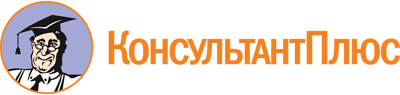 Закон Брянской области от 11.11.2013 N 99-З
(ред. от 30.01.2023)
"Об Уполномоченном по защите прав предпринимателей в Брянской области"
(принят Брянской областной Думой 31.10.2013)Документ предоставлен КонсультантПлюс

www.consultant.ru

Дата сохранения: 10.06.2023
 11 ноября 2013 годаN 99-ЗСписок изменяющих документов(в ред. Законов Брянской области от 08.05.2014 N 35-З,от 29.09.2021 N 73-З, от 30.01.2023 N 2-З)